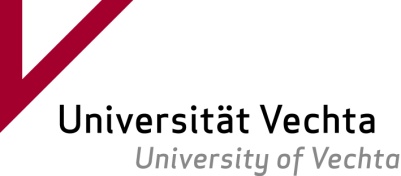 Antrag auf ein Studienstipendium
Laufzeit April 2023 bis September 2024Programm „Zukunft Ukraine – Stipendienprogramm für Geflüchtete aus der Ukraine an deutschen Hochschulen“ Angaben zur PersonName, Vorname	Nationalität	Matrikelnummer	Geschlecht	Geburtsdatum	Kontaktdaten (in Deutschland) Straße, Hausnummer	Postleitzahl, Ort	Telefonnummer	Email-Adresse	Bescheid des niedersächsischen Kultusministeriums über die Bewertung des ausländischen Lehramtsabschlusses (bitte Zutreffendes ankreuzen): Ich habe die Bewertung meines Abschlusses beantragt und den Bescheid bereits erhalten.  Ich habe die Bewertung meines Abschlusses beantragt, aber noch keine Antwort erhalten. Ich habe die Bewertung meines Abschlusses noch nicht beantragt und wünsche mir Unterstützung bei dem Antrag durch das Projektteam. anderes: Checkliste AnlagenFolgendes habe ich meiner Bewerbung beigefügt: Lebenslauf Motivationsschreiben Kopie des Passes und des Aufenthaltstitels Kopie des ausländischen Abschlusses inklusive Notenübersicht (Transcript of Records) sofern bereits vorhanden: Bescheid des niedersächsischen Kultusministeriums über die Bewertung des ausländischen Lehramtsabschlusses sofern vorhanden: ergänzende Nachweise zum Motivationsschreiben sofern vorhanden: Nachweise über die Deutschkenntnisse Ich habe die Hinweise zum Datenschutz (s.u.)* zur Kenntnis genommen und akzeptiere sie.  ____________________________________________________________________________Ort, Datum, Unterschrift* Hinweise zum Datenschutz: Die Datenschutzerklärung der Universität Vechta finden Sie auf www.uni-vechta.de/datenschutz. Im Falle einer Bewerbung werden Name, Anrede, Geburtsdatum, Postanschrift, E-Mail-Adresse, eventuell weitere Kontaktdaten, Qualifikationsdaten (wie die Hochschulzugangsberechtigung)  erhoben und gespeichert, um Ihre Bewerbung im Rahmen des jeweiligen Verfahrens zu bearbeiten.gefördert vom DAAD aus Mitteln des Auswärtigen Amts (AA) 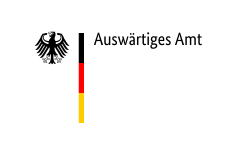 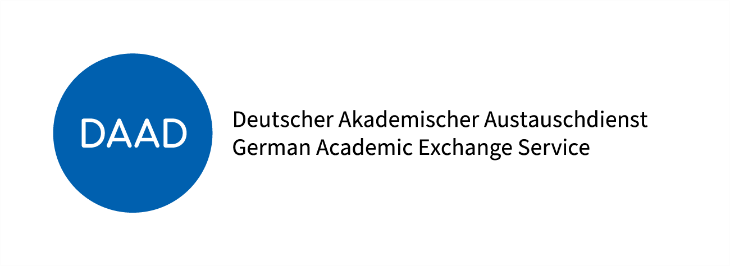 